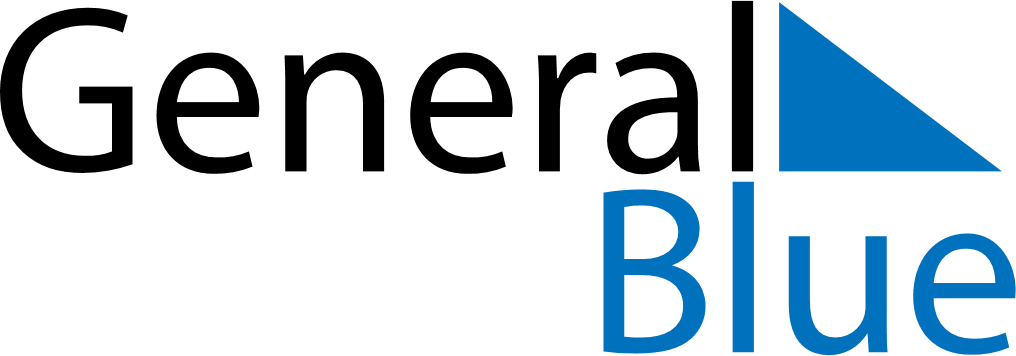 December 2023December 2023December 2023December 2023Central African RepublicCentral African RepublicCentral African RepublicSundayMondayTuesdayWednesdayThursdayFridayFridaySaturday112Republic DayRepublic Day34567889101112131415151617181920212222232425262728292930Christmas Day31